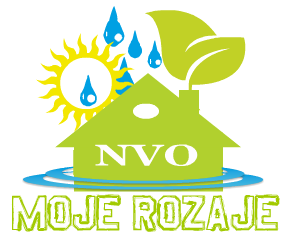 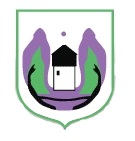 Opština Rožaje u saradnji sa  N.V.O. “MOJE ROŽAJE”,ORGANIZUJE AKCIJU “ULJEPŠAJMO SVOJ GRAD” 	Akcija će biti sprovedena 30. i 31. avgusta, 2014. godine, na teritoriji opštine Rožaje, u akciji učestvuje opština Rožaje i N.V.O. “MOJE ROŽAJE”, kao pokrovitelji i organizatori.Pored pomenutih, u akciji učestvuju još: Omladinski klub Rožaje,  Centar za kulturu, Zavičajni muzej, Komunalno, Vodovod i kanalizacije, Sportski centar, Turistička organizacija, Lokalni biznis centar, Radio Rožaje, omladina i građani	Pored javnih institucija i preduzeća, akciji su najavili podršku i lokalni preduzetnici.	Akciju će pratiti novinari, foto reporter, kamermani...Vremenski plan akcijeČišćenje korita rijeke IbarSUBOTAČišćenje školskog dvorišta O.Š. “Mustafa Pećanin”30.08.2014. godineČišćenje pješačke staze “Klekovača – Kej – Sofiko”09:00 hČišćenje pješačke staze “Voli – GIR – Centar”Gradski trgČišćenje pješačke staze “Voli – Autobuska stanica”Čišćenje školskog dvorišta O.Š. “25. Maj”NEDELJAČišćenje dvorišta “Školskog Centra”31.08.2014. godineČišćenje korita Lovničke rijeke10:00 hČišćenje izletišta CrnjaGradski trg